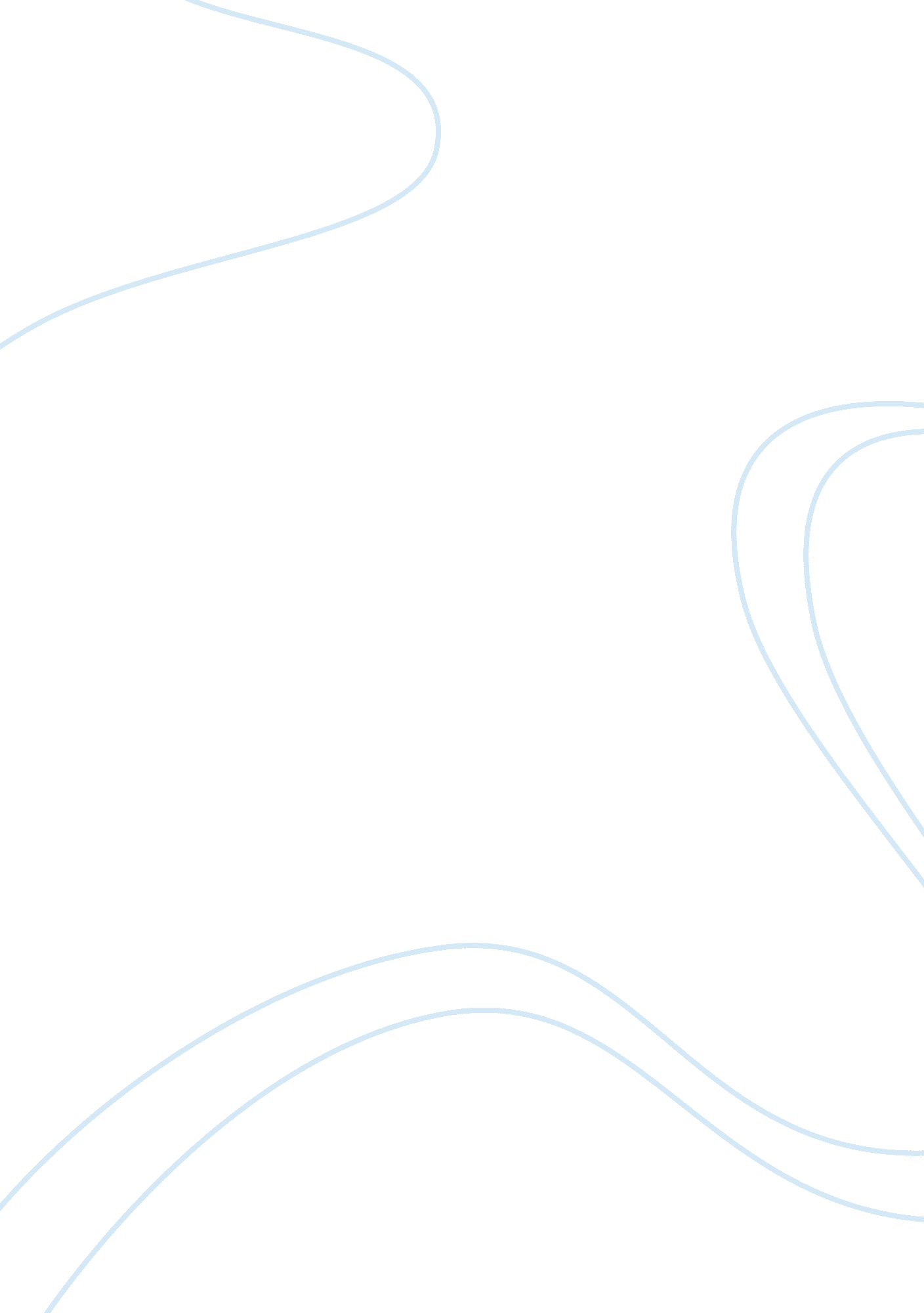 Facts you should know about middle schoolBusiness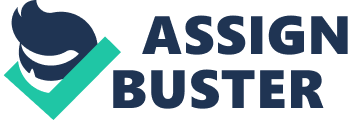 I am in eighth grade and I have learned many things in my three years of middle school. 1) Be yourself and don’t care what people think about you. If you always worry about what others think of you then you will never have fun and you won’t be able to be confident in yourself. Also you would always be worrying about what people think about you. 2) Don’t get into drama. Drama can make you lose friends and it just makes going to school even more stressful than it already is. If you do get into drama don’t drag it on forever, get over because you’re only like 12-14 years old and it won’t even matter to you in the future. Also, the fights you have in middle school are probably about things that won’t even matter to you in a few weeks. Some drama though can cause bullying and that should be stopped right away! 3) Be friends with a lot of people. Don’t only just have a few friends; become friends with people on your sports teams and in your clubs. Also don’t always be in cliques. Try and talk and be friends with people that you normally wouldn’t be friends with. 4) Do your homework! The last thing that you want to do is get behind in school. If you do get behind it can get really stressful and your work will just start piling up! Also if you don’t do your homework on time you will have to spend a lot of your time making it up. 5) Join sports and clubs! You should always try new things in middle school because you can do and try every sport and club. Also you never know if you are going to like it. 6) HAVE FUN! When you’re in middle school, enjoy it because it goes by really fast. Also go to games and events to support your school and teams because they are really fun to go to. 